Pouk na daljavo – 7. in 8. teden od 4. 5. do 15. 5.  2020Dragi učenci, 								verjamem, da vam je uspelo narediti nalogo iz zadnjega tedna. Naučili ste se pesem Družina glasbil, utrjevali / vadili.Še nekaj: na moj email naslov pošiljajte rešene naloge v pregled. 		Lepo vas pozdravljam in veliko zdravja vam želim !Z. DimitrovaRazredUčna snov:Navodila za delo:6. a6. b» Družine glasbil – godala »Spletna stran:Poišči in si oglej družino godal. (lahko poslušaš tudi glasbene primere?)Učbenik:Družina godalPreberi.Zvezek:Zapiši obarvano snov v zvezek.Naslov:Godala- violina – najvišje uglašeno glasbilo- viola- violončelo – vsakič igramo sede- kontrabas – najnižje uglašeno glasbiloGodala so glasbeni inštrumenti, s katerimi ustvarjamo zvok tako, da nanje godemo z lokom. Poleg igranja z lokom lahko tudi brenkamo ( pizzikato ).Sestavni deli godal:- Resonančni trup- 2 zvočnici ( odprtini )- kobilica ( mostiček ), ki prenaša tresenje strun.- Vrat – ubiralka- Strune – 4- Glava ( polž ) - vijaki  ali ključi – 4; vijake uporabljamo za uglasitev strun.Godalni lok:- lesena palica- žima – dlaka konjskega repa- žabica – naprava za napenjanje žimeIz družine godal je sestavljen godalni kvartet:2 violiniviolaviolončeloGodalni orkesterVeč o glasbenih značilnostih boste spoznali v naslednjih urah.Poslušaj naslednji primer in odgovori na vprašanja. Poslušaj 2 minuti.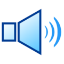 MALA NoČNA GLASBA  - W. A. Mozarthttps://www.youtube.comOpiši značaj glasbe.Dinamika (glasnost) skozi skladbo je (obkroži): VSESKOZI ENAKA     SPREMENLJIVATempo skladbe je:   HITER    POČASENRitem skladbe je:    ENAKOMEREN     RAZNOLIKNaštej glasbila na posnetku: ------------ -----------------